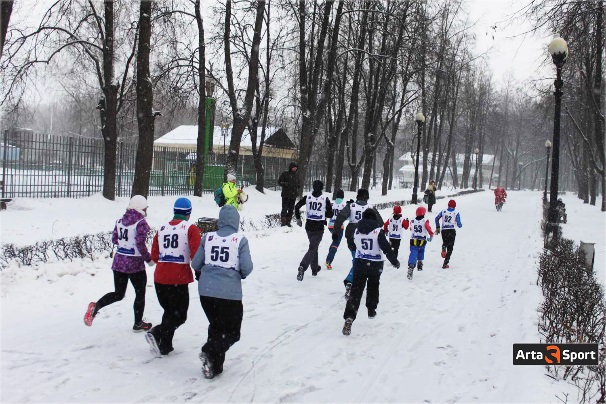 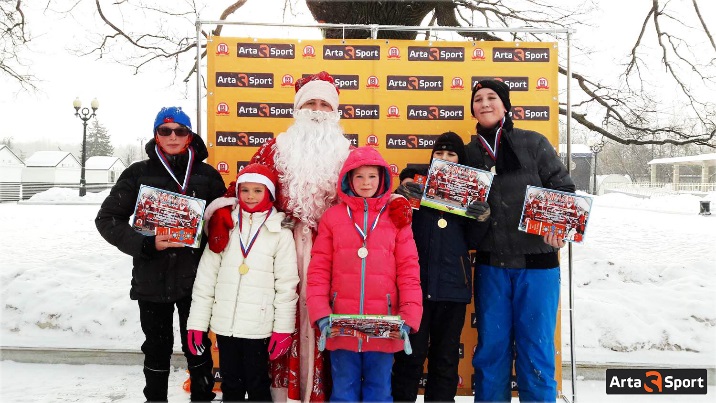 МОСКОМСПОРТ, АНО «АРТА-СПОРТ», МОК (Московская ореховая компания)П Р О Г Р А М М А                                            «ИзмайловSKIй лыжный Фестиваль» (2 этап)ПРОБЕГ ДЕДА МОРОЗА  30 декабря 2017 год (суббота)ВАО города Москвы, Измайловский парк культуры и отдыхаПРЕДВАРИТЕЛЬНЫЙ РЕГЛАМЕНТПредварительная регистрация обязательнаОкончательная версия регламента и стартовый протокол будут представлены на сайте                     arta-sport.ru 29.12.17 в 21.00. Предварительные заявки принимаются до 18.00, 29.12.17 на сайте arta-sport.ru. Или на электронную почту: epolina21@outlook.comСсылка для регистрации: http://arta-sport.ru/predstoyaschie-meropriyatiya/predstoyaschie-meropriyatiya_141.htmlТелефоны для справок: 8-985-905-11-04 Карина, 8-916-636-37-10 Ирина8.30-10.30 – регистрация и выдача номеров – в теплых раздевалках катка «СЕРЕБРЯНЫЙ ЛЕД», старт у памятника В.И. Ленину10.30 – Построение, торжественное открытие мероприятия11.00 – Масс-старт на дистанцию 1 км (1 круг)  11.15 – Масс-старт на дистанции 1,6 км (1 круг), 3,2 км (2 круга), 4,8 км (3 круга) Награждение во всех возрастных группах будет проводиться сразу после финиша в подгруппеВозрастные группы            Все участники соревнований несут личную ответственность за состояние своего здоровья.Стартовый взнос отсутствует. Спортсменам, оплатившим стартовый взнос на 2-ой этап Измайловского лыжного Фестиваля, будет осуществлен автоматический перенос на 3-ий этап, который пройдет ориентировочно 14 января (вся информация будет представлена на сайте arta-sport.ru).ПроездБлижайшие станции метро: Шоссе энтузиастов - 1163 м; Партизанская - 2321 м; Семеновская - 2555 м; Авиамоторная - 2831 м; Измайловская – 2291. Как добраться: (http://www.spr.ru/map/izmaylovo/izmaylovskiy-park-kulturi-i-otdiha.html).От метро «Партизанская» на автобусе № 7 или № 131, до остановки «Измайловский парк».От метро «Семёновская» - на трамвае № 11.№ п/пСокращенное наименование группыПолноенаименование группыГод рожденияДистанция1ДМ1, ДД1дети-мальчики, девочки первой группы2008 г.р. и мл.1 км2ДМ2, ДД2дети-мальчики, девочки второй группы2006-2007 г.р.1 км3Ю мл, Д млюноши, девушки младшего возраста2004-2005 г.р.1,6 км4Ю ср, Д срюноши, девушки среднего возраста2002-2003 г.р.3,2 км/1,6 км5Ю ст, Д стюноши, девушки старшего возраста2000-2001 г.р.3,2 км/1,6 км6МЮ, ЖЮюниоры, юниорки1999-1998 г.р.3,2 км/1,6 км7М0, Ж0мужчины, женщины основного возраста1997-1978 г.р.4,8 км/3,2 км8М1, Ж1мужчины, женщины первой возрастной гр.1977-1968 г.р.4,8 км/3,2 км9М2мужчины второй возрастной группы1967-1958 г.р.4,8 км10Ж2женщины второй возрастной группы1967 г.р. и ст.1,6 км11М3мужчины третьей возрастной группы1957-1948 г.р.3,2 км12М4мужчины четвертой возрастной группы1947 г.р. и ст.1,6 км